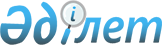 Күнделікті біржолғы талондардың құнын бекіту туралы
					
			Күшін жойған
			
			
		
					Шығыс Қазақстан облысы Жарма аудандық мәслихатының 2009 жылғы 20 қазандағы N 15/7-IV шешімі. Шығыс Қазақстан облысы Әділет департаментінің Жарма ауданының әділет басқармасында 2009 жылғы 25 қарашада N 5-10-90 тіркелді. Күші жойылды - Жарма аудандық мәслихатының 2012 жылғы 05 маусымдағы N 3/33-V шешімімен      Ескерту. Күші жойылды - Жарма аудандық мәслихатының 2012.06.05 N 3/33-V шешімімен (алғаш рет ресми жарияланғаннан кейін күнтізбелік он күн өткен соң қолданысқа енгізіледі).      РҚАО ескертпесі.

      Мәтінде авторлық орфография және пунктуация сақталған.

      Қазақстан Республикасы 2008 жылғы 10 желтоқсандағы № 100-ІV «Салық және бюджетке төленетін басқа да міндетті төлемдер туралы» Қазақстан Республикасының кодексін (Салық кодексі) қолданысқа енгізу туралы» Заңының 36 бабы 1, 2 тармақтарына және Қазақстан Республикасы 2001 жылғы 23 қаңтардағы № 148 «Қазақстан Республикасындағы жергілікті мемлекеттік басқару және өзін өзі басқару туралы» Заңының 6 бабы 1-тармағы 15) тармақшасына сәйкес, Жарма аудандық мәслихаты ШЕШТІ:



      1. Базарларда тауарларды сатумен айналысатын жеке тұлғалар үшін күнделікті біржолғы талондардың құны бекітілсін (№ 1 қосымша).



      2. Қызметі мезеттік (жылына 90 күннен кем) сипаттағы және кәсіпкер ретінде тіркелмеген жеке тұлғалар үшін күнделікті біржолғы талондардың құны бекітілсін (№ 2 қосымша).

      3. Жарма аудандық мәслихатының «2004 жылғы 6 шілдедегі № 9-6 «Күнделікті біржолғы талондардың құнын бекіту туралы» шешіміне қосымша енгізу туралы» 2006 жылғы 7 ақпандағы № 27-3 (2006 жылы 16 ақпанда нормативтік құқықтық актілерді мемлекеттік тіркеу тізілімінде № 5-10-23 болып тіркелген, 2006 жылғы 3 наурыздағы № 9 «Рауан-Восход» газетінде жарияланған), «Күнделікті біржолғы талондардың құнын бекіту туралы» 2008 жылғы 15 сәуірдегі № 5/7-ІV (2008 жылы 5 мамырда нормативтік құқықтық актілерді мемлекеттік тіркеу тізілімінде № 5-10-62 болып тіркелген, 2008 жылғы 9 мамырдағы № 19 «Рауан-Восход» газетінде жарияланған) шешімдерінің күші жойылсын.



      4. Осы шешім алғаш ресми жарияланғаннан кейін күнтізбелік он күн өткен соң қолданысқа енгізіледі.      Сессия төрағасы                    Б. Төлеутаев      Мәслихат хатшысы                   Д. Садықов

Жарма аудандық мәслихатының

2009 жылғы 20 қазандағы

№ 15/7-ІV шешіміне № 1 қосымша Базарларда тауарларды сатумен айналысатын

жеке тұлғалар үшін:

Жарма аудандық мәслихатының

2009 жылғы 20 қазандағы

№ 15/7-ІV шешіміне № 2 қосымша Қызметі мезеттік сипаттағы және кәсіпкер ретінде тіркелмеген

жеке тұлғалар үшін (жылына 90 күннен кем)
					© 2012. Қазақстан Республикасы Әділет министрлігінің «Қазақстан Республикасының Заңнама және құқықтық ақпарат институты» ШЖҚ РМК
				Рет-

тік

нөмі-

ріКәсіпкерліктің түріКүнделікті біржолғы

талонның құны1Ет сату - 1 орын428 теңге2Азық-түлік тауарларына337 теңге3Киім-кешек тауарлары220 теңге4Күнбағыс майы220 теңге5Балық168 теңге6Көкөніс пен жеміс220 теңге7Тұқым және отырғызу материалдары65 теңге8Балмұздақ (1 тоңазытқыштан)168 теңге9Мал азығын қолдан сату311 теңге10Мал азығын көліктен сату1179 теңгеРет-

тік

нөмі-

ріКәсіпкерліктің түріКүнделікті біржолғы

талонның құны1Сату (тұрақты үй-жайларда

жүзеге асырылатын қызметтен

басқасы)аГазеттер мен журналдар65 теңгебТұқым, сондай-ақ

отырғызылатын материал

(екпелер, көшет)65 теңгевБақша дақылдары:     қолдан сату     көліктен сату272 теңге583 теңгегСаяжай және үй маңындағы

учаскелерде өсірілген

табиғи гүлдер130 теңгедҚосалқы ауыл шаруашылығы.

Бақшашылық және саяжай

учаскелерінің өнімдері130 теңге2Жер учаскелерін өндеу

жөніндегі жеке трактор

иелерінің көрсететін

қызметі194 теңге3Үй жануарлары мен құстарын

бағу100 теңге